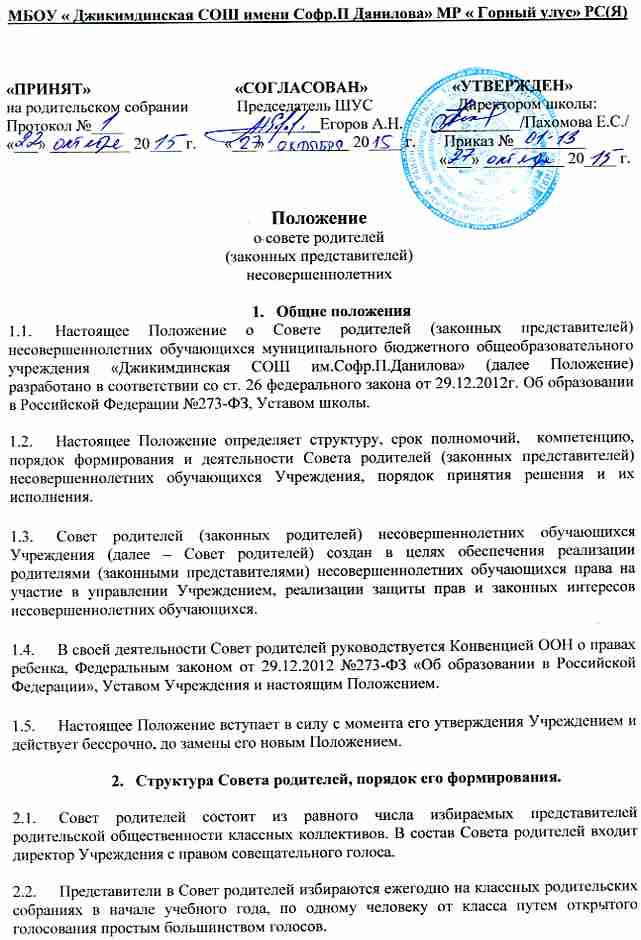 2.3.  По собственному желанию или по представлению председателя любой член Совета родителей может досрочно выйти из его состава. В таком случае в состав Совета родителей автоматически включается вновь избранный представитель родителей (законных представителей) несовершеннолетних обучающихся этого класса.Персональный состав Совета родителей утверждается приказом директора Учреждения.По решению Совета родителей в его состав могут быть приглашены и включены граждане, чья профессиональная и (или) общественная деятельность, знания, возможности и опыт могут позитивным образом содействовать работе Совета родителей.Компетенция Совета родителей К компетенции Совета родителей относится:- согласование локальных нормативных актов учреждения, затрагивающих права и законные интересы несовершеннолетних обучающихся;- содействие в обеспечении оптимальных условий для организации образовательной деятельности;- информирование родителей (законных представителей) несовершеннолетних обучающихся о решениях родительского совета;- содействие в проведении общешкольных мероприятий;- участие в подготовке школе к новому учебному году;- осуществление контроля над организацией питания в учреждении;- оказание помощи в организации и проведении общих родительских собраний;- участие в создании безопасных условий осуществления образовательной деятельности, соблюдения санитарно-гигиенических правил и норм;- проведение разъяснительной работы среди родителей (законных представителей) несовершеннолетних обучающихся по вопросу введения требований к одежде обучающихся школы;- согласование выбора меры дисциплинарного взыскания обучающихся;- ходатайство о снятии меры дисциплинарного взыскания с обучающихся;- выборы представителей в состав Комиссии по урегулированию споров между участниками образовательных отношений;- участие в планировании, подготовке, проведении и анализе вне учебных мероприятий ШколыПрава и обязанности членов Совета родителейСовет родителей имеет право:- вносить на рассмотрение предложения органам управления, получать информацию о результатах их рассмотрения;- организовывать временные комиссии под руководством Совета родителей для исполнения возложенных на них функций.4.2. Член Совета родителей имеет право:- инициировать обсуждение внепланового вопроса, касающегося деятельности Учреждения, если его предложение поддержит не менее 20% присутствующих членов Совета родителей;- предлагать органам управления Учреждением изменения в план мероприятий по совершенствованию воспитательной работы в отношении обучающихся;- вносить предложения о поощрении родителей ( законных представителей) несовершеннолетних обучающихся за активную работу, оказание помощи в проведении общешкольных мероприятий.4.3. Совет родителей обязан:- выполнять план работы и решения Совета родителей;- отвечать за принимаемые решения;- устанавливать взаимопонимание между органами управления Учреждением и родителями (законными представителями) несовершеннолетних обучающихся в вопросах семейного и общественного воспитания;- принимать решения в соответствии с законодательством. Организация деятельности Совета родителейЧлены Совета родителей и иные приглашенные граждане, чья профессиональная и (или) общественная деятельность, знания, возможности и опыт могут позитивным образом содействовать решению вопросов, работают на общественных началах.Первое заседание Совета родителей созывается директором Учреждения не позднее чем через месяц после его формирования.Из числа членов Совета родителей на первом заседании открытым голосованием простым большинством голосов избираются председатель и секретарь.Председатель Совета родителей направляет и организует его работу, осуществляет контроль за выполнением решений. Директор Учреждения входит в состав Совета родителей на правах сопредседателя.  Председатель Совета родителей может присутствовать (с последующим информированием Совета родителей) на отдельных заседаниях педагогического совета, заседаниях других органов управления Учреждением по вопросам, относящимся к компетенции Совета  родителей. Секретарь Совета родителей ведет делопроизводство, осуществляет подготовку его заседаний.Заседания Совета родителей созываются, как правило, два раза в год. Кворумом для проведения заседания Совета родителей является присутствие на нем 2/3 его членов.Решения Совета родителей принимаются простым большинством голосов при наличии на заседании не менее половины его членов. При равном количестве голосов решающим  является голос председателя Совета родителей.Приглашенные участвуют в работе Совета родителей с правом совещательного голоса и участия в голосовании не принимаютРешения Совета родителей, принятые в пределах его компетенции и в соответствии с законодательством Российской Федерации, носят рекомендательный характер.Совет родителей отчитывается перед родителями (законных представителей) несовершеннолетних обучающихся через своих представителей на классных собраниях не реже двух раз в год.Делопроизводство Совета родителейОрганизационно-техническое и документальное обеспечение деятельности Совета родителей, а также информирование членов Совета родителей о вопросах, включенных в повестку дня, о дате, времени и месте проведения заседания осуществляется секретарем Совета родителей.Делопроизводство Совета родителей ведется в соответствии с законодательством.План заседаний Совета родителей на год размещается на сайте Учреждения в рубрике «Документы». Здесь же размещаются решения Совета родителей в течение 10-х дней после их принятия.Протоколы Совета родителей имеют печатный вид, хранятся в папке – накопителе, а по окончании учебного года переплетаются и хранятся согласно номенклатуре дел Учреждения. Протоколы подписываются председателем и секретарем Совета родителей.Журнал регистрации проколов и протоколы Совета родителей входят в номенклатуру дел, хранятся постоянно в Учреждении передаются по акту (при смене руководителя, передаче в архив).